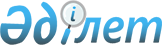 Некоторые вопросы Министерства культуры Республики КазахстанПостановление Правительства Республики Казахстан от 26 июня 2008 года N 610

      Сноска. Заголовок с изменением, внесенным постановлением Правительства РК от 31.03.2010 № 252.      Правительство Республики Казахстан ПОСТАНОВЛЯЕТ: 

      1. Передать организации, находящиеся в ведении Министерства культуры Республики Казахстан, в ведение Комитета по культуре Министерства культуры Республики Казахстан согласно приложению к настоящему постановлению. 

      Сноска. Пункт 1 с изменениями, внесенными постановлением Правительства РК от 31.03.2010 № 252.

      2. Утвердить прилагаемые изменения и дополнение, которые вносятся в некоторые решения Правительства Республики Казахстан. 

      3. Министерству культуры и информации Республики Казахстан в установленном законодательством порядке принять меры, вытекающие из настоящего постановления. 

      4. Настоящее постановление вводится в действие по истечении десяти календарных дней после первого официального опубликования.       Премьер-Министр 

      Республики Казахстан                       К. Масимов Приложение          

к постановлению Правительства 

Республики Казахстан     

от 26 июня 2008 года № 610   

Перечень

организаций, передаваемых в ведение Комитета по культуре

Министерства культуры Республики Казахстан      Сноска. Заголовок с изменением, внесенным постановлением Правительства РК от 31.03.2010 № 252.      Сноска. Перечень с изменениями, внесенными постановлениями Правительства РК от 23.12.2008 N 1226; от 30.01.2010 № 43; от 31.03.2010 № 252; от 16.04.2013 № 369; от 27.01.2014 № 28. 

Театры 

      1. Республиканское государственное казенное предприятие "Казахский государственный академический театр оперы и балета имени Абая". 

      2. Исключен постановлением Правительства РК от 03.02.2014 № 43.

      3. Республиканское государственное казенное предприятие "Казахский государственный академический театр драмы имени М. Ауэзова". 

      4. Республиканское государственное казенное предприятие "Государственный академический русский театр драмы имени М. Лермонтова". 

      5. Республиканское государственное казенное предприятие "Государственный академический казахский театр для детей и юношества имени Г. Мусрепова". 

      6. Республиканское государственное казенное предприятие "Государственный академический русский театр для детей и юношества имени Н. Сац". 

      7. Республиканское государственное казенное предприятие "Государственный республиканский уйгурский театр музыкальной комедии имени Куддуса Кужамьярова".

      8. Республиканское государственное казенное предприятие "Государственный республиканский корейский театр музыкальной комедии". 

      9. Республиканское государственное казенное предприятие "Республиканский немецкий драматический театр".  

Концертные организации 

      10. Республиканское государственное казенное предприятие "Казахская государственная филармония имени Жамбыла". 

      11. Республиканское государственное казенное предприятие "Казахский государственный академический оркестр народных инструментов имени Курмангазы". 

      12. Республиканское государственное казенное предприятие "Государственный ансамбль танца Республики Казахстан "Салтанат". 

      13. Республиканское государственное казенное предприятие "Ансамбль классической музыки "Камерата Казахстана". 

      14. Республиканское государственное казенное предприятие "Государственный академический театр танца Республики Казахстан". 

      15. Республиканское государственное казенное предприятие "Государственный камерный оркестр "Ак жауын". 

      16. Акционерное общество "Қазақ әуендері".  

Музеи 

      17. Государственное учреждение "Президентский центр культуры Республики Казахстан". 

      18. Исключена постановлением Правительства РК от 27.01.2014 № 28.

      19. Республиканское государственное казенное предприятие "Центральный государственный музей Республики Казахстан". 

      20. Республиканское государственное казенное предприятие "Государственный музей искусств Республики Казахстан имени А. Кастеева". 

      21. Республиканское государственное казенное предприятие "Государственная коллекция уникальных смычковых музыкальных инструментов". 

      22. Республиканское государственное казенное предприятие "Республиканский музей книги".  

Кино 

      23. Акционерное общество "Казахфильм" имени Шакена Айманова".  

Историко-культурные заповедники 

      24. Государственное учреждение "Отрарский государственный археологический заповедник-музей". 

      25. Государственное учреждение "Национальный историко-культурный и природный заповедник-музей "Улытау". 

      26. Государственное учреждение "Государственный историко-культурный заповедник-музей "Азрет-Султан". 

      27. Государственное учреждение "Государственный историко-культурный и литературно-мемориальный заповедник-музей Абая "Жидебай-Борили". 

      28. Государственное учреждение "Государственный историко-культурный заповедник-музей "Памятники древнего Тараза". 

      29. Государственное учреждение "Государственный историко-культурный и природный заповедник-музей "Тамгалы". 

      30. Республиканское государственное казенное предприятие "Национальный историко-культурный заповедник "Ордабасы". 

      30-1. Республиканское государственное казенное предприятие "Государственный историко-культурный заповедник-музей "Иссык".

      30-2. Республиканское государственное казенное предприятие "Государственный историко-культурный заповедник-музей "Берел". 

Библиотеки 

      31. Государственное учреждение "Национальная библиотека Республики Казахстан". 

      32. Государственное учреждение "Республиканская библиотека для незрячих и слабовидящих граждан". 

      33. Государственное учреждение "Национальная академическая библиотека Республики Казахстан в городе Астане".  

Иные организации 

      34. Акционерное общество "Фонд духовного развития народа Казахстана". 

      35. Республиканское государственное предприятие "Казреставрация". 

      36. Товарищество с ограниченной ответственностью "Институт культурной политики и искусствознания". 

      37. Товарищество с ограниченной ответственностью "Казахский научно-исследовательский институт по проблемам культурного наследия номадов". 

      38. Исключена постановлением Правительства РК от 16.04.2013 № 369.Утверждено        

постановлением Правительства 

Республики Казахстан    

от 26 июня 2008 года N 610  

Изменения и дополнение, которые вносятся в некоторые 

решения Правительства Республики Казахстан 

      1. Утратил силу постановлением Правительства РК от 07.06.2012 № 753 (вводится в действие по истечении двадцати одного календарного дня после первого официального опубликования).

      2. Утратил силу постановлением Правительства РК от 05.08.2013 № 796.

      3. В постановлении Правительства Республики Казахстан от 27 мая 1999 года N 659 "О  передаче прав по владению и пользованию государственными пакетами акций и государственными долями в организациях, находящихся в республиканской собственности": 

      в приложении к указанному постановлению: 

      заголовок раздела "Министерству культуры и информации Республики Казахстан" изложить в следующей редакции: 

      "Комитету культуры Министерства культуры и информации Республики Казахстан". 

      4. Утратил силу постановлением Правительства РК от 23.09.2014 № 1003.

      5. Утратил силу постановлением Правительства РК от 20.12.2012 № 1641 (вводится в действие по истечении двадцати одного календарного дня после первого официального опубликования).
					© 2012. РГП на ПХВ «Институт законодательства и правовой информации Республики Казахстан» Министерства юстиции Республики Казахстан
				